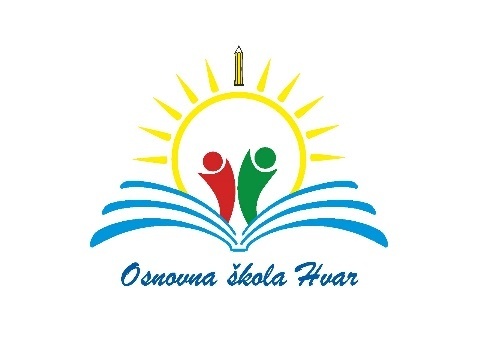 DODATNI OBRAZOVNI MATERIJALIU RAZREDNOJ NASTAVI ZA ŠKOLSKU 2021./2022.PREDMETRAZREDBROJ UČENIKANAZIV DODATNOG MATERIJALAIZDAVAČEngleski jezik1.Dip in 1, radna bilježnica za engleski jezik u prvome razredu osnovne škole, prva godina učenjaŠkolska knjiga d.d.Engleski jezik2.      31New building blocks 2, radna bilježnica iz engleskoga jezika za drugi razred osnovne škole, druga godina učenjaProfil Klet d.o.oEngleski jezik3.       38New building blocks 3, radna bilježnica iz engleskoga jezika za treći razrede osnovne škole, treća godina učenjaProfil Klett d.o.oEngleski jezik4.       42New Building Blocks 4, radna bilježnica engleskoga jezika za četvrti razred osnovne škole, četvrta godina učenja Profil Klett d.o.o